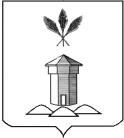 АДМИНИСТРАЦИЯ БАБУШКИНСКОГО МУНИЦИПАЛЬНОГО ОКРУГА ВОЛОГОДСКОЙ ОБЛАСТИО наделении полномочиями Центра тестированияВо исполнение Приказа Минспорта России от 1 декабря 2014 года №954/1 «Об утверждении Порядка создания Центра тестирования по выполнению видов испытаний (тестов), нормативов, требований к оценке уровня знаний и умений в области физической культуры и спорта и Положения о них», распоряжения Губернатора Вологодской области от 28 июля 2014 года № 1841-р «Об утверждении Плана мероприятий по поэтапному внедрению Всероссийского физкультурно-спортивного комплекса «Готов к труду и обороне (ГТО) на территории Вологодской области на период 2014-2017 годов», руководствуясь Уставом Бабушкинского муниципального округа Вологодской областиПОСТАНОВЛЯЮ: Установить, что полномочия Центра по осуществлению функций тестирования органом местного самоуправления округа по выполнению видов испытаний (тестов), нормативов, требований к оценке уровня знаний и умений в области физической культуры и спорта в Бабушкинском муниципальном округе осуществляет муниципальное бюджетное учреждение Бабушкинского муниципального округа Вологодской области «Физкультурно-оздоровительный комплекс «Фокус».Утвердить прилагаемое Положение о Центре тестирования по выполнению видов испытаний (тестов), нормативов, требований к оценке уровня знаний и умений в области физической культуры и спорта. (Приложение 1)Утвердить Порядок организации и проведении тестировании групп населения в рамках реализации мероприятий по поэтапному внедрению Всероссийского физкультурно - спортивного комплекса «Готов к труду и обороне» (ГТО) (Приложение 2).Утвердить перечень мест тестирования по выполнению видов испытаний (тестов), нормативов, требований к оценке уровня знаний и умений в области физической культуры и спорта на территории Бабушкинского муниципального округа (Приложение 3).Директору МБУ ФОК «Фокус» (Поповой Т.В.):- определить локальным актом учреждения лицо, ответственное за осуществление функций Центра тестирования;- внести соответствующие изменения в должностную инструкцию ответственного лица Центра за осуществлением функций тестирования.Контроль за настоящим постановлением возложить на заместителя главы Е.И. Метеньканич.Настоящее Постановление подлежит размещению на официальном сайте Бабушкинского муниципального округа в информационно-телекоммуникационной сети «Интернет», вступает в силу с момента подписания.Приложение 1 к постановлению администрацииБабушкинского муниципального округаот  11.03.2024  № 193Положение о Центре тестирования по выполнению видов испытаний (тестов), нормативов, требований к оценке уровня знаний и умений в области физической культуры и спорта 1. Общие положения 1.1. Положение о Центре тестирования по выполнению видов испытаний (тестов), нормативов, требований к оценке уровня знаний и умений в области физической культуры и спорта (далее - Положение) разработано в соответствии с Положением о Всероссийском физкультурно-спортивном комплексе «Готов к труду и обороне» (ГТО), утвержденным постановлением Правительства Российской Федерации от 11 июня 2014 г. №540.1.2. Положение устанавливает порядок организации и деятельности Центра тестирования по выполнению видов испытаний (тестов), нормативов, требований к оценке уровня знаний и умений в области физической культуры и спорта (далее - Центр тестирования), осуществляющего тестирование общего уровня физической подготовленности граждан Российской Федерации (далее - граждане) на основании результатов выполнения видов испытаний (тестов), нормативов и оценки уровня знаний и умений Всероссийского физкультурно-спортивного комплекса «Готов к труду и обороне» (ГТО) (далее - комплекс ГТО). 1.3. Учредителем Центра тестирования является администрация Бабушкинского муниципального округа Вологодской области (далее - Учредитель). 2. Цели и задачи Центра тестирования2.1. Основной целью деятельности Центра тестирования является осуществление оценки выполнения гражданами государственных требований к уровню физической подготовленности населения при выполнении нормативов Всероссийского физкультурно-спортивного комплекса «Готов к труду и обороне» (ГТО), утвержденных приказом Министерства спорта Российской Федерации от 8 июля 2014 г. № 575 (далее - государственные требования).2.2. Задачи Центра тестирования:2.2.1. Создание условий по оказанию консультационной и методической помощи гражданам в подготовке к выполнению видов испытаний (тестов), нормативов, требований к оценке уровня знаний и умений в области физической культуры и спорта; 2.2.2. Организация и участие в проведении тестирования граждан по выполнению видов испытаний (тестов), нормативов, требований к оценке уровня знаний и умений в области физической культуры и спорта. 3. Основные виды деятельности Центра тестирования:3.1. Проведение пропаганды и информационной работы, направленной на формирование у граждан осознанных потребностей в систематических занятиях физической культурой и спортом, физическом совершенствовании и ведении здорового образа жизни, популяризации участия в мероприятиях по выполнению испытаний (тестов) и нормативов комплекса ГТО;3.2. Создание условий и оказание консультационной и методической помощи гражданам, физкультурно-спортивным, общественным и иным организациям в подготовке к выполнению государственных требований;3.3. Осуществление тестирования населения Бабушкинского муниципального округа по выполнению государственных требований к уровню физической подготовленности и оценке уровня знаний и умений граждан согласно Порядку организации и проведения тестирования населения в рамках Всероссийского физкультурно-спортивного комплекса «Готов к труду и обороне (ГТО)», утвержденному приказом Минспорта России от 29 августа 2014 г. № 739 (далее – Порядок организации и проведения тестирования);3.4. Ведение учёта результатов тестирования участников, формирование протоколов выполнения нормативов комплекса ГТО, обеспечение передачи их данных для обобщения в соответствии с требованиями Порядка организации и проведения тестирования;3.5. Внесение данных участников тестирования, результатов тестирования и данных сводного протокола в автоматизированную информационную систему комплекса ГТО;3.6. Участие в организации мероприятий комплекса ГТО, включенных в Единый календарный план межрегиональных, всероссийских и международных физкультурных мероприятий и спортивных мероприятий, календарные планы физкультурных мероприятий и спортивных мероприятий субъектов Российской Федерации, муниципальных образований;3.7. Взаимодействие с органами государственной власти, органами местного самоуправления, физкультурно-спортивными, общественными и иными организациями в вопросах внедрения комплекса ГТО, проведения мероприятий комплекса ГТО;3.8. Участие в организации повышения квалификации специалистов в области физической культуры и спорта по комплексу ГТО, при наличии лицензии на осуществление образовательной деятельности;3.9. Обеспечение судейства мероприятий по тестированию граждан;3.10.Тестирование организуется в местах, соответствующих установленным требованиям к спортивным объектам, в том числе по безопасности эксплуатации.4. Взаимодействие сторон 4.1. Центр тестирования имеет право:4.1.1. Запрашивать у участников тестирования, органов местного самоуправления, органов государственной власти и получать необходимую для его деятельности информацию;4.1.2. Вносить исполнительным органам государственной власти субъекта Российской Федерации в области физической культуры и спорта предложения по совершенствованию структуры и содержания государственных требований комплекса ГТО;4.1.3. Привлекать волонтеров для организации процесса тестирования граждан.4.1.4. Допускать участников тестирования и отказывать участникам тестирования в допуске к выполнению видов испытаний (тестов) комплекса ГТО в соответствии с Порядком организации и проведения тестирования и законодательством Российской Федерации;4.3. Центр тестирования обязан:4.3.1. Осуществлять тестирование населения по выполнению государственных требований к уровню физической подготовленности и оценке уровня знаний и умений граждан согласно Порядку организации и проведения тестирования населения в рамках Всероссийского физкультурно-спортивного комплекса "Готов к труду и обороне" (ГТО), утвержденному приказом Минспорта России от 29 августа 2014 г. № 739 (далее - Порядок организации и проведения тестирования).4.3.2. Соблюдать требования Порядка организации и проведения тестирования, нормативных правовых актов, регламентирующих проведение спортивных мероприятий и физкультурных мероприятий.4.3.3. Для организации тестирования в отдаленных, труднодоступных и малонаселенных местах организовывать выездную судейскую комиссию.4.3.4. Обеспечить судейство мероприятий по тестированию граждан.4.3.5. Обеспечивать условия для организации оказания медицинской помощи при проведении тестирования и других мероприятий в рамках комплекса ГТО.5. Материально-техническое оснащение 5.1. Материально-техническое обеспечение Центра тестирования осуществляется за счет собственных средств и средств учредителя в соответствии с законодательством Российской Федерации.5.2. Центр тестирования осуществляет материально-техническое обеспечение участников тестирования, обеспечение спортивным оборудованием и инвентарем, необходимыми для прохождения тестирования.Приложение 2                                                                                      к постановлению администрации                                                                                        Бабушкинского  муниципального                                                                                                      округа от 11.03.2024 №193Порядок организации и проведении тестировании групп населения по выполнению нормативов испытаний (тестов) Всероссийского физкультурно - спортивного комплекса «Готов к труду и обороне» (ГТО)1. Общие положения1.1.  Порядок организации и проведения тестирования групп населения по выполнению нормативов испытаний (тестов) Всероссийского физкультурно - спортивного комплекса «Готов к труду и обороне» (ГТО) (далее Порядок) разработан в соответствии с Указом Президента Российской Федерации от 24 марта 2014 г. № 172 «О Всероссийском физкультурно-спортивном комплексе «Готов к труду и обороне» (ГТО)» и Постановлением Правительства РФ от 11 июня 2014 г. № 540 «Об утверждении Положения о Всероссийском физкультурно-спортивном комплексе «Готов к труду и обороне» (ГТО)» (с изменениями и дополнениями). 1.2. Порядок определяет последовательность организации и проведения тестирования групп населения по выполнению государственных требований к уровню физической подготовленности населения при выполнении нормативов Всероссийского физкультурно-спортивного комплекса «Готов к труду и обороне» (ГТО), утвержденный Приказом Министерства спорта РФ от 28 января 2016 г. N 54 "Об утверждении порядка организации и проведения тестирования по выполнению нормативов испытаний (тестов) Всероссийского физкультурно-спортивного комплекса "Готов к труду и обороне" (ГТО)" (с изменениями и дополнениями).1.3. Организация и проведение тестирования осуществляется для следующих групп населения:лица, обучающиеся в образовательных организациях (1 и 2 группа);лица, занятые в трудовой деятельности;лица, подлежащие призыву в Вооруженные силы Российской Федерации;неработающее население и пенсионеры.1.4. Организация и проведение тестирования осуществляется Центром тестирования, расположенным на территории Бабушкинского муниципального округа Вологодской области по выполнению видов испытаний (тестов), нормативов, требований к оценке уровня знаний и умений в области физической культуры и спорта (далее центр тестирования).2. Организация тестирования2.1. Лицо, желающее участвовать в тестировании (далее - участник), направляет в центр тестирования предварительную заявку на прохождение тестирования (далее - заявка), лично, по почтовой связи, электронной почтой.2.2. В заявке указывается:фамилия, имя, отчество (при наличии);дата рождения;данные документа, удостоверяющего личность гражданина Российской Федерации, для лиц, не достигших возраста четырнадцати лет данные свидетельства о рождении;адрес места жительства;контактный телефон, адрес электронной почты;основное место учебы, работы (при наличии); спортивное звание (при наличии);почетное спортивное звание (при наличии);спортивный разряд с указанием вида спорта (при наличии);согласие на обработку персональных данных.К заявке прилагаются две фотографии размером 3.5x4.5 см (на бумажном либо электронном носителе).От имени участников могут выступать физические лица, имеющие такое право в соответствии с законодательством Российской Федерации либо в силу наделения их соответствующими полномочиями в порядке, установленном законодательством Российской Федерации.2.3. Центр тестирования принимает заявки и формирует единый список участников. Допускается приём коллективных заявок, при выполнении условий указанных в пункте 2.2. настоящего Порядка.2.4. Центр тестирования составляет график проведения тестирования с указанием адресного перечня мест тестирования, который размещает на официальном сайте каждую четвертую неделю месяца.2.5. Центр тестирования в день проведения тестирования осуществляет допуск участников к прохождению тестирования при предъявлении ими документов, указанных в пункте 2.6. настоящего Порядка. Участникам, получившим допуск к прохождению тестирования, выдаёт учетную карточку для учета выполнения государственных требований.2.6. Для получения допуска к прохождению тестирования участник представляет в центр тестирования следующие документы:документ, удостоверяющий личность гражданина Российской Федерации, для лиц, не достигших четырнадцати лет свидетельство о рождении, либо их копии:медицинское заключение о допуске к занятиям физической культурой и массовым спортом, выданное по результатам медицинского осмотра (обследования), проведенного в соответствии с приказом Министерства здравоохранения и социального развития Российской Федерации от 9 августа 2010 г. № 613н «Об утверждении порядка оказания медицинской помощи при проведении физкультурных и спортивных мероприятий».2.7. Основанием для отказа в допуске участника к прохождению тестирования является непредставление им документов, указанных в пункте 2.6 настоящего Порядка.2.8. Центр тестирования обеспечивает условия для организации оказания медицинской помощи при проведении тестирования, а также меры по обеспечению безопасности в местах тестирования.3. Проведение тестирования3.1. В целях оценки участниками своих физических способностей, тестирование проводится в последовательности, установленной настоящим Порядком. Последовательность проведения тестирования заключается в необходимости начать тестирование с наименее энергозатратных видов испытаний (тестов) и предоставлении участникам достаточного периода отдыха между выполнением нормативов, установленных государственными требованиями.3.2. Тестирование осуществляется в следующей последовательности:3.2.1. Выполнение физических упражнений для подготовки к прохождению тестирования под руководством специалиста в области физической культуры и спорта или самостоятельно;3.2.2. Тестирование по видам испытаний (тестов), позволяющих определить уровень развития физических качеств и прикладных двигательных умений и навыков, установленных государственными требованиями:3.2.3. Оценка уровня знаний и умений в области физической культуры и спорта в соответствии с государственными требованиями.3.3. Тестирование, позволяющее определить уровень развития физических качеств и прикладных двигательных умений и навыков, осуществляется в следующей последовательности по видам испытаний (тестов): на гибкость; координационные способности; силу; скоростные возможности; скоростно-силовые возможности; прикладные навыки; выносливость.3.4. Соблюдение последовательности выполнения тестирования, а также соблюдение государственных требований осуществляется спортивным судьей, который прошёл подготовку и получил соответствующую квалификацию. Для организации процесса тестирования граждан к судейству могут привлекаться волонтеры, которые ознакомлены с правилами приёма вида испытаний (тестов).3.5. После тестирования по каждому виду испытаний (тестов) спортивный судья сообщает участникам их результаты.Результаты тестирования каждого участника заносятся спортивным судьей в протокол, копия которого размещается на информационном стенде в центре тестирования для ознакомления участниками.После внесения результатов тестирования участника в протокол, результаты тестирования участника заносятся в учетную карточку для учета выполнения государственных требований.Протокол является основанием для представления участника к награждению соответствующим знаком отличия Всероссийского физкультурно-спортивного комплекса «Готов к труду и обороне (ГТО).В случае утери участником учетной карточки для учета выполнения государственных требований Центр тестирования выдает её дубликат.Повторное участие в тестировании проводится не чаще одного раза в три месяца со дня подачи предыдущей заявки в Центр тестирования.Приложение 3                                                                                                  к постановлению администрации                                                                                                  Бабушкинского  муниципального                                                                                                округа от 11.03.2024  № 193Перечень мест тестированияпо выполнению видов испытаний (тестов), нормативов, требований к оценке уровня знаний и умений в области физической культуры и спортана территории Бабушкинского муниципального округа11.03.2024№193с.им. БабушкинаГлава округа                                                                              Т.С. Жирохова№ п/пНаименованиеАдресВиды испытаний1МБУ «Физкультурно-оздоровительный комплекс «Фокус»161350. с. им. Бабушкина, ул. Мира д.28ДПодтягивание, бег, наклон вперёд, сгибание и разгибание рук, метание, лыжи, прыжок в длину, стрельба2МБОУ «Бабушкинская средняя школа»161350 с.им. Бабушкина, ул. Мира, д.17Подтягивание, бег, наклон вперёд, сгибание и разгибание рук, метание, лыжи, прыжок в длину, стрельба3МБОУ «Миньковская средняя школа им. П.И. Беляева»161340, с. Миньково, ул. Школьная, д.20Подтягивание, бег, наклон вперёд, сгибание и разгибание рук, метание, лыжи, прыжок в длину, стрельба4МБОУ «Рослятинская средняя общеобразовательная школа»161360, с. Рослятино, ул. Советская,д.11Подтягивание, бег, наклон вперёд, сгибание и разгибание рук, метание, лыжи, прыжок в длину, стрельба5МБОУ «Подболотная средняя общеобразовательная школа»161355, п/о Кокшарка, с. Ляменьга, д.20Подтягивание, бег, наклон вперёд, сгибание и разгибание рук, метание, лыжи, прыжок в длину, стрельба6МБОУ «Тимановская основная общеобразовательная школа»161365, д. Тиманова Гора, д. 43Подтягивание, бег, наклон вперёд, сгибание и разгибание рук, метание, лыжи, прыжок в длину, стрельба